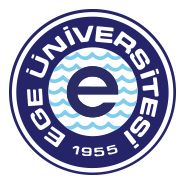                                  2022-2023                   FAKÜLTE/YÜKSEKOKUL                         MÜSABAKA LİSTESİ                                                                                                        Tarih                                                                                                            Antrenör /Sorumlu                                                                                                         İmzaFAKÜLTE/YÜKSEKOKULTAKIM SORUMLUSUANTRENÖRSIRA NO:FORMA NOSPORCU ADI SOYADI1234567891011121314